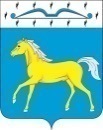 	    	АДМИНИСТРАЦИЯ  ТЕСИНСКОГО СЕЛЬСОВЕТАМИНУСИНСКОГО РАЙОНА КРАСНОЯРСКОГО КРАЯ			ПОСТАНОВЛЕНИЕ19.04.2023                                        с. Тесь                                          № 21-п        Об утверждении отчета об исполнении бюджетаТесинского сельсовета по состоянию на 01.04.2023 года1.   Утвердить отчет об исполнении бюджета Тесинского сельсовета по состоянию на  01.04.2023 года,  согласно приложений с № 1 по № 62.  Направить отчет об исполнении бюджета Тесинского сельсовета по состоянию на  01. 04.2023 года, согласно приложений с № 1 по № 6 в Тесинский сельский Совет  депутатов.3.  Контроль за исполнением постановления возложить на главного бухгалтера Матвееву  Ольгу Дмитриевну.4. Постановление вступает в силу  после его официального опубликования в информационном бюллетене «Вестник Тесинского сельсовета» и подлежит размещению на официальном сайте администрации Тесинского сельсовета в сети «Интернет».Глава  Тесинского сельсовета                                                              А. А. Зотов04.23МОПриложение № 2
 к постановлению № 21-п от 19.04.2023 гОТЧЕТ ОБ ИСПОЛНЕНИИ БЮДЖЕТА01 апреля 2023 годаРаспределение доходов  бюджета Тесинского сельсовета  по кодам главных администраторов поступлений в бюджет, группам, подгруппам, статьям и подстатьям, элементам, подвидам классификации сектора государственного управления бюджетной классификации доходов РФНаименование органа, организующего исполнение бюджета: Администрация Тесинского сельсовета Минусинского района Красноярского краяЕдиница измерения: руб.Приложение № 2
 к постановлению № 21-п от 19.04.2023 гОТЧЕТ ОБ ИСПОЛНЕНИИ БЮДЖЕТА01 апреля 2023 годаРаспределение расходов бюджета Тесинского сельсовета  по разделам, подразделам, целевым статьям расходов и видам расходов бюджетной классификации бюджетов Российской ФедерацииНаименование органа, организующего исполнение бюджета: Администрация Тесинского сельсовета Минусинского района Красноярского краяЕдиница измерения : рублейПриложение № 5                                              к  постановлению № 21-п от 19.04.2023 годаСведения о численности и оплате труда работников органов местного самоуправления по категориям персонала  по состоянию на 01 апреля 2023 годаПриложение № 1 к Постановлению № 21-п от 19.04.2023 гПриложение № 1 к Постановлению № 21-п от 19.04.2023 гПриложение № 1 к Постановлению № 21-п от 19.04.2023 гИсточники  внутреннего финансированияИсточники  внутреннего финансированияИсточники  внутреннего финансированияИсточники  внутреннего финансированияИсточники  внутреннего финансированияИсточники  внутреннего финансированияИсточники  внутреннего финансированияИсточники  внутреннего финансированиядефицита бюджета на 2023 годдефицита бюджета на 2023 годдефицита бюджета на 2023 годдефицита бюджета на 2023 годдефицита бюджета на 2023 годдефицита бюджета на 2023 годдефицита бюджета на 2023 годдефицита бюджета на 2023 годпо состоянию на 01апреля 2023 годапо состоянию на 01апреля 2023 годапо состоянию на 01апреля 2023 годапо состоянию на 01апреля 2023 годапо состоянию на 01апреля 2023 годапо состоянию на 01апреля 2023 годапо состоянию на 01апреля 2023 годапо состоянию на 01апреля 2023 года№ строкиНаименование кода группы, подгруппы, статьи, вида источника финансирования дефицита бюджета , кода классификации операций сектора государственного управления , относящихся к источникам финансирования дефицита бюджетов Российской ФедерацииНаименование кода группы, подгруппы, статьи, вида источника финансирования дефицита бюджета , кода классификации операций сектора государственного управления , относящихся к источникам финансирования дефицита бюджетов Российской ФедерацииСумма источника внутреннего финансирования   на 2023 год (план)Сумма источника внутреннего финансирования   на 2023 год (план)Сумма источника внутреннего финансирования на 2023 год (факт)% исполнения123344561802 01 00 00 00 00 0000 000Источники внутреннего финансирования дефицитов бюджетовИсточники внутреннего финансирования дефицитов бюджетов875 742,74875 742,7423 078,842,64%2802 01 05 00 00 00 0000 000Изменение остатков средств на счетах по учету средств бюджетовИзменение остатков средств на счетах по учету средств бюджетов875 742,74875 742,7423 078,842,64%3802 01 05 00 00 00 0000 500Увеличение остатков средств бюджетаУвеличение остатков средств бюджета-61 607 906,00-61 607 906,00-3 897 439,516,33%4802 01 05 02 00 00 0000 500Увеличение прочих остатков средств бюджетовУвеличение прочих остатков средств бюджетов-61 607 906,00-61 607 906,00-3 897 439,516,33%5802 01 05 02 01 00 0000 510Увеличение прочих остатков денежных средств бюджетовУвеличение прочих остатков денежных средств бюджетов-61 607 906,00-61 607 906,00-3 897 439,516,33%6802 01 05 02 01 10 0000 510Увеличение прочих остатков денежных средств бюджетов сельских поселенийУвеличение прочих остатков денежных средств бюджетов сельских поселений-61 607 906,00-61 607 906,00-3 897 439,516,33%7802 01 05 00 00 00 0000 600Уменьшение остатков средств бюджетовУменьшение остатков средств бюджетов62 483 648,7462 483 648,743 920 518,356,27%8802 01 05 02 00 00 0000 600Уменьшение прочих остатков средств бюджетовУменьшение прочих остатков средств бюджетов62 483 648,7462 483 648,743 920 518,356,27%9802 01 05 02 01 00 0000 610Уменьшение прочих  остатков денежных средств бюджетовУменьшение прочих  остатков денежных средств бюджетов62 483 648,7462 483 648,743 920 518,356,27%10802 01 05 02 01 10 0000 610Уменьшение прочих остатков денежных средств бюджетов сельских поселенийУменьшение прочих остатков денежных средств бюджетов сельских поселений62 483 648,7462 483 648,743 920 518,356,27%ВсегоВсегоВсегоВсего875 742,74875 742,7423 078,842,64%№ п/пНаименование показателякод главного администраторакод подгруппыкод статьикод подстатьикод элементакод вида доходовкод классификации операций сектора управленияУтвержденные бюджетные назначенияисполнено% исполнения123456789101112131НАЛОГОВЫЕ И НЕНАЛОГОВЫЕ ДОХОДЫ000100000000000000005 634 617,00576 038,5110,22%2НАЛОГИ НА ПРИБЫЛЬ, ДОХОДЫ182101000000000000001 635 970,00294 051,0817,97%3Налог на доходы физических лиц182101020000100001101 635 970,00294 051,0817,97%4Налог на доходы физических лиц с доходов, источником которых является налоговый агент, за исключением доходов, в отношении которых исчисление и уплата налога осуществляются в соответствии со статьями 227, 227.1 и 228 Налогового кодекса Российской Федерации182101020100100001101 575 860,00294 554,6618,69%5Налог на доходы физических лиц с доходов, полученных физическими лицами в соответствии со статьей 228 Налогового кодекса Российской Федерации182101020100130001100,00-520,850,00%6Налог на доходы физических лиц с доходов, полученных физическими лицами в соответствии со статьей 228 Налогового кодекса Российской Федерации182101020300100001107 210,0017,270,24%7Налог на доходы физических лиц в части суммы налога, превышающей 650 000 рублей, относящейся к части налоговой базы, превышающей 5 000 000 рублей (за исключением налога на доходы физических лиц с сумм прибыли контролируемой иностранной компании, в том числе фиксированной прибыли контролируемой иностранной компании)1821010208001000011052 900,000,000,00%8НАЛОГИ НА ТОВАРЫ (РАБОТЫ, УСЛУГИ), РЕАЛИЗУЕМЫЕ НА ТЕРРИТОРИИ РОССИЙСКОЙ ФЕДЕРАЦИИ00010300000000000000746 600,00200 720,8926,88%9Акцизы по подакцизным товарам (продукции), производимым на территории Российской Федерации00010302000010000110746 600,00200 720,8926,88%10Доходы от уплаты акцизов на дизельное топливо, подлежащие распределению между бюджетами субъектов Российской Федерации и местными бюджетами с учетом установленных дифференцированных нормативов отчислений в местные бюджеты18210302230010000110353 600,00103 186,5229,18%11Доходы от уплаты акцизов на дизельное топливо, подлежащие распределению между бюджетами субъектов Российской Федерации и местными бюджетами с учетом установленных дифференцированных нормативов отчислений в местные бюджеты (по нормативам, установленным Федеральным законом о федеральном бюджете в целях формирования дорожных фондов субъектов Российской Федерации)18210302231010000110353 600,00103 186,5229,18%12Доходы от уплаты акцизов на моторные масла для дизельных и (или) карбюраторных (инжекторных) двигателей, подлежащие распределению между бюджетами субъектов Российской Федерации и местными бюджетами с учетом установленных дифференцированных нормативов отчислений в местные бюджеты182103022400100001102 500,00423,5016,94%13Доходы от уплаты акцизов на моторные масла для дизельных и (или) карбюраторных (инжекторных) двигателей, подлежащие распределению между бюджетами субъектов Российской Федерации и местными бюджетами с учетом установленных дифференцированных нормативов отчислений в местные бюджеты (по нормативам, установленным Федеральным законом о федеральном бюджете в целях формирования дорожных фондов субъектов Российской Федерации)182103022410100001102 500,00423,5016,94%14Доходы от уплаты акцизов на автомобильный бензин, подлежащие распределению между бюджетами субъектов Российской Федерации и местными бюджетами с учетом установленных дифференцированных нормативов отчислений в местные бюджеты18210302250010000110437 100,00110 333,6725,24%15Доходы от уплаты акцизов на автомобильный бензин, подлежащие распределению между бюджетами субъектов Российской Федерации и местными бюджетами с учетом установленных дифференцированных нормативов отчислений в местные бюджеты (по нормативам, установленным Федеральным законом о федеральном бюджете в целях формирования дорожных фондов субъектов Российской Федерации)18210302251010000110437 100,00110 333,6725,24%16Доходы от уплаты акцизов на прямогонный бензин, подлежащие распределению между бюджетами субъектов Российской Федерации и местными бюджетами с учетом установленных дифференцированных нормативов отчислений в местные бюджеты18210302260010000110-46 600,00-13 222,8028,38%17Доходы от уплаты акцизов на прямогонный бензин, подлежащие распределению между бюджетами субъектов Российской Федерации и местными бюджетами с учетом установленных дифференцированных нормативов отчислений в местные бюджеты (по нормативам, установленным Федеральным законом о федеральном бюджете в целях формирования дорожных фондов субъектов Российской Федерации)18210302261010000110-46 600,00-13 222,8028,38%18НАЛОГИ НА СОВОКУПНЫЙ ДОХОД1821050000000000000022 915,003 123,0913,63%19Единый сельскохозяйственный налог1821050300001000011022 915,003 123,0913,63%20Единый сельскохозяйственный налог1821050301001000011022 915,003 123,0913,63%21НАЛОГИ НА ИМУЩЕСТВО182106000000000000003 075 232,0076 334,282,48%22Налог на имущество физических лиц18210601000000000110554 632,0017 305,923,12%23Налог на имущество физических лиц, взимаемый по ставкам, применяемым к объектам налогообложения, расположенным в границах сельских поселений18210601030100000110554 632,0017 305,923,12%24Земельный налог182106060000000001102 520 600,0059 028,362,34%25Земельный налог с организаций182106060300000001101 453 282,0017 412,001,20%26Земельный налог с организаций, обладающих земельным участком, расположенным в границах сельских поселений182106060331000001101 453 282,0017 412,001,20%27Земельный налог с физических лиц182106060400000001101 067 318,0041 616,363,90%28Земельный налог с физических лиц, обладающих земельным участком, расположенным в границах сельских поселений182106060431000001101 067 318,0041 616,363,90%29ГОСУДАРСТВЕННАЯ ПОШЛИНА802108000000000000008 500,00850,0010,00%30Государственная пошлина за совершение нотариальных действий (за исключением действий, совершаемых консульскими учреждениями Российской Федерации)802108040000100001108 500,00850,0010,00%31Государственная пошлина за совершение нотариальных действий должностными лицами органов местного самоуправления, уполномоченными в соответствии с законодательными актами Российской Федерации на совершение нотариальных действий802108040200100001108 500,00850,0010,00%32Государственная пошлина за совершение нотариальных действий должностными лицами органов местного самоуправления, уполномоченными в соответствии с законодательными актами Российской Федерации на совершение нотариальных действий (сумма платежа (перерасчеты, недоимка и задолженность по соответствующему платежу, в том числе по отмененному)802108040200110001108 500,00850,0010,00%33Земельный налог (по обязательствам, возникшим до 1 января 2006 года), мобилизуемый на территориях сельских поселений182109040000000001100,000,000,00%34Земельный налог (по обязательствам, возникшим до 1 января 2006 года), мобилизуемый на территориях сельских поселений182109040530000001100,000,000,00%35Земельный налог (по обязательствам, возникшим до 1 января 2006 года), мобилизуемый на территориях сельских поселений182109040531000001100,000,000,00%36ДОХОДЫ ОТ ИСПОЛЬЗОВАНИЯ ИМУЩЕСТВА, НАХОДЯЩЕГОСЯ В ГОСУДАРСТВЕННОЙ И МУНИЦИПАЛЬНОЙ СОБСТВЕННОСТИ80211100000000000000141 400,000,000,00%37Доходы, получаемые в виде арендной либо иной платы за передачу в возмездное пользование государственного и муниципального имущества (за исключением имущества бюджетных и автономных учреждений, а также имущества государственных и муниципальных унитарных предприятий, в том числе казенных)80211105000000000120140 000,000,000,00%38Доходы, получаемые в виде арендной платы за земли после разграничения государственной собственности на землю, а также средства от продажи права на заключение договоров аренды указанных земельных участков (за исключением земельных участков бюджетных и автономных учреждений)80211105020000000120140 000,000,000,00%39Доходы, получаемые в виде арендной платы, а также средства от продажи права на заключение договоров аренды за земли, находящиеся в собственности сельских поселений (за исключением земельных участков муниципальных бюджетных и автономных учреждений)80211105025100000120140 000,000,000,00%40Прочие доходы от использования имущества и прав, находящихся в государственной и муниципальной собственности (за исключением имущества бюджетных и автономных учреждений, а также имущества государственных и муниципальных унитарных предприятий, в том числе казенных)802111090000000001201 400,000,000,00%41Прочие поступления от использования имущества, находящегося в государственной и муниципальной собственности (за исключением имущества бюджетных и автономных учреждений, а также имущества государственных и муниципальных унитарных предприятий, в том числе казенных)802111090400000001201 400,000,000,00%42Прочие поступления от использования имущества, находящегося в собственности сельских поселений (за исключением имущества муниципальных бюджетных и автономных учреждений, а также имущества муниципальных унитарных предприятий, в том числе казенных)802111090451000001201 400,000,000,00%43ШТРАФЫ, САНКЦИИ, ВОЗМЕЩЕНИЕ УЩЕРБА802116000000000000004 000,00959,1723,98%44Административные штрафы, установленные законами субъектов Российской Федерации об административных правонарушениях802116020000200001404 000,00959,1723,98%45Административные штрафы, установленные законами субъектов Российской Федерации об административных правонарушениях, за нарушение муниципальных правовых актов802116020200200001404 000,00959,1723,98%46БЕЗВОЗМЕЗДНЫЕ ПОСТУПЛЕНИЯ8022000000000000000058 671 289,003 321 401,005,66%47БЕЗВОЗМЕЗДНЫЕ ПОСТУПЛЕНИЯ ОТ ДРУГИХ БЮДЖЕТОВ БЮДЖЕТНОЙ СИСТЕМЫ РОССИЙСКОЙ ФЕДЕРАЦИИ8022020000000000000058 671 289,003 321 401,005,66%48Дотации бюджетам бюджетной системы Российской Федерации802202100000000001504 600 900,001 398 590,0030,40%49Дотации на выравнивание бюджетной обеспеченности802202150010000001504 600 900,001 398 590,0030,40%50Дотации бюджетам сельских поселений на выравнивание бюджетной обеспеченности из бюджета субъекта Российской Федерации802202150011000001504 600 900,001 398 590,0030,40%51Дотации бюджетам сельских поселений на выравнивание бюджетной обеспеченности из бюджета субъекта Российской Федерации (из краевого бюджета)802202150011076011502 662 000,00665 520,0025,00%52Дотации бюджетам сельских поселений на выравнивание бюджетной обеспеченности из бюджета субъекта Российской Федерации (из районного бюджета)802202150011086011501 938 900,00733 070,0037,81%53Прочие субсидии8022022999910000015051 207 000,001 180 000,002,30%54Прочие субсидии бюджетам сельских поселений8022022999910000015048 509 000,001 180 000,002,43%55Прочие субсидии бюджетам сельских поселений (на реализацию комплексных проектов по благоустройству территорий) 8022022999910774215048 509 000,001 180 000,002,43%56Прочие субсидии бюджетам сельских поселений (на капитальный ремонт и ремонт автомобильных дорог общего пользования местного значения за счет средств дорожного фонда Красноярского края)802202299991075091502 698 000,000,000,00%57Субвенции бюджетам бюджетной системы Российской Федерации80220230000000000150526 833,00112 611,0021,38%58Субвенции местным бюджетам на выполнение передаваемых полномочий субъектов Российской Федерации8022023002400000015020 800,004 311,0020,73%59Субвенции бюджетам сельских поселений на выполнение передаваемых полномочий субъектов Российской Федерации8022023002410000015020 800,004 311,0020,73%60Субвенции бюджетам сельских поселений на выполнение передаваемых полномочий субъектов Российской Федерации (на выполнение государственных полномочий по созданию и обеспечению деятельности административных комиссий (в соответствии с Законом края от 23 апреля 2009 года № 8-3170)8022023002410751415020 800,004 311,0020,73%61Субвенции бюджетам на осуществление первичного воинского учета органами местного самоуправления поселений, муниципальных и городских округов80220235118000000150506 033,00108 300,0021,40%62Субвенции бюджетам сельских поселений на осуществление первичного воинского учета органами местного самоуправления поселений, муниципальных и городских округов80220235118100000150506 033,00108 300,0021,40%63Иные межбюджетные трансферты802202400000000001502 336 556,00630 200,0026,97%64Прочие межбюджетные трансферты, передаваемые бюджетам802202499990000001502 336 556,00630 200,0026,97%65Прочие межбюджетные трансферты, передаваемые бюджетам сельских поселений802202499991000001502 336 556,00630 200,0026,97%66Прочие межбюджетные трансферты, передаваемые бюджетам сельских поселений (на обеспечение первичных мер пожарной безопасности)80220249999107412150630 200,00630 200,00100,00%67Прочие межбюджетные трансферты, передаваемые бюджетам сельских поселений (на поддержку мер по обеспечению сбалансированности бюджетов из районного бюджета)802202499991086021501 706 356,000,000,00%68ВСЕГО ДОХОДОВ64 305 906,003 897 439,516,06%№ п/п Наименование показателяКод строкиКод расхода по бюджетной классификацииУтвержденные бюджетные назначенияИсполнено% исполнения123456781Расходы бюджета - всего200*** 96000000000000 00065 181 648,743 920 518,356,01%2в том числе:2Функционирование высшего должностного лица субъекта Российской Федерации и муниципального образования1 021 034,00311 564,0930,51%3Расходы000 0102 1920000200 000 00001 021 034,00311 564,0930,51%3Оплата труда и начисления на выплаты по оплате труда000 0102 1920000200 120 00001 021 034,00311 564,0930,51%4Заработная плата000 0102 1920000200 121 0211784 204,00238 964,2030,47%4Начисления на выплаты по оплате труда000 0102 1920000200 1290213236 830,0072 599,8930,65%5Функционирование законодательных (представительных) органов государственной власти и представительных органов муниципальных образований000 0103 1910000400 000 00001 000,000,000,00%5Расходы000 0103 1910000400 122 00001 000,000,000,00%6Оплата труда и начисления на выплаты по оплате труда000 0103 1910000400 122 02201 000,000,000,00%6Прочие выплаты000 0103 1910000400 122 02261 000,000,000,00%7Функционирование правительства Российской Федерации, высших исполнительных органов государственной власти субъекта Российской Федерации, местных администраций 000 0104 0000000000 000 00004 451 652,00803 270,5518,04%7Расходы000 0104 1920000100 00000003 633 552,00589 015,7916,21%8Фонд оплаты труда государственных (муниципальных) органов и взносы по обязательному социальному страхованию000 0104 1920000100 12000002 540 500,00369 390,0814,54%8Оплата труда и начисления на выплаты по оплате труда000 0104 1920000100 120 02101 955 000,00285 477,8514,60%9Заработная плата000 0104 1920000100 121 02111 938 000,00281 855,0114,54%9Социальные пособия и компенсации персоналу в денежной форме000 0104 1920000100 12102669 000,002 922,8432,48%10Прочие несоциальные выплаты персоналу в денежной форме000 0104 1920000100 12202122 500,00700,0028,00%10прочие выплаты000 0104 1920000100 122 02265 500,000,000,00%11Начисления на выплаты по оплате труда000 0104 1920000100 1290213585 500,0083 912,2314,33%11Иные закупки товаров работ и услуг для обеспечения государственных (муниципальных) нужд000 0104 1920000100 244 00001 092 052,00219 625,7120,11%12Оплата работ, услуг000 0104 1920000100 244 0220725 652,00156 130,7121,52%12Услуги связи000 0104 1920000100 244 0221204 800,0035 945,5117,55%13Коммунальные услуги000 0104 1920000100 244 0223194 152,000,000,00%13арендная плата за пользование имуществом (за исключением земельных участков и других обособленных природных объектов)000 0104 1920000100 244022425 500,000,000,00%14Работы, услуги по содержанию имущества000 0104 1920000100 244 022570 350,0018 320,0026,04%14Прочие работы, услуги000 0104 1920000100 244 0226219 750,00101 865,2046,36%15Автострахование000 0104 1920000100 244022711 100,000,000,00%15Поступление нефинансовых активов000 0104 1920000100 244 0300366 400,0063 495,0017,33%16Увеличение стоимости основных средств000 0104 1920000100 244 031045 000,000,000,00%16Увеличение стоимости материальных запасов000 0104 1920000100 244 0340321 400,0063 495,0019,76%17Увеличение стоимости горюче-смазочных материалов000 0104 1920000100 2440343226 400,0043 795,0019,34%17Увеличение стоимости прочих оборотных запасов (материалов)000 0104 1920000100 244034695 000,0019 700,0020,74%18Уплата налогов , сборов и иных платежей000 0104 1920000100 85000001 000,000,000,00%18Уплата иных платежей000 0104 1920000100 85300001 000,000,000,00%19Уплата за нарушение законодательства о налогах  и сборах, законодательства о страховых взносах000 0104 1920000100 85302921 000,000,000,00%19Расходы000 0104 1920000101 0000000545 758,00146 169,2826,78%20Фонд оплаты труда государственных (муниципальных) органов и взносы по обязательному социальному страхованию000 0104 1920000101 1200000545 758,00146 169,2826,78%20Оплата труда и начисления на выплаты по оплате труда000 0104 1920000101 120 0210419 633,00112 961,0526,92%21Заработная плата000 0104 1920000101 121 0211417 633,00112 961,0527,05%21Социальные пособия и компенсации персоналу в денежной форме000 0104 1920000101 12102662 000,000,000,00%22Начисления на выплаты по оплате труда000 0104 1920000101 1290213126 125,0033 208,2326,33%22Расходы000 0104 1920000888 0000000272 342,0068 085,4825,00%23Фонд оплаты труда государственных (муниципальных) органов и взносы по обязательному социальному страхованию000 0104 1920000888 1200000272 342,0068 085,4825,00%23Оплата труда и начисления на выплаты по оплате труда000 0104 1920000888 120 0210272 342,0068 085,4825,00%24Заработная плата000 0104 1920000888 121 0211209 172,0052 293,0025,00%24Начисления на выплаты по оплате труда000 0104 1920000888 129021363 170,0015 792,4825,00%25Резервные фонды000 0111 1930000200 000 0000100 000,000,000,00%25Расходы000 0111 1930000200 8700000100 000,000,000,00%26Прочие расходы000 0111 1930000200 8700297100 000,000,000,00%26Резервные фонды000 0113 1940000200 0000000420 244,000,000,00%27Расходы000 0113 1940000200 8700000420 244,000,000,00%27Прочие расходы000 0113 1940000200 8700297420 244,000,000,00%28Другие общегосударственные вопросы000 0113 1940000300 00000003 457,003 457,00100,00%28Расходы000 0113 1940000300 85000003 457,003 457,00100,00%29Иные расходы000 0113 1940000300 853 02973 457,003 457,00100,00%29Другие общегосударственные вопросы000 0113 1940000400 000 000035 000,005 000,0014,29%30Расходы000 0113 1940000400 244000035 000,005 000,0014,29%30Прочие работы, услуги000 0113 1940000400 244022635 000,005 000,0014,29%31Фонд оплаты труда государственных (муниципальных) органов и взносы по обязательному социальному страхованию000 0113 1940075140 120000020 800,000,000,00%31Оплата труда и начисления на выплаты по оплате труда000 0113 1940075140 120021015 800,000,000,00%32Заработная плата000 0113 1940075140 121021112 136,000,000,00%32Начисления на выплаты по оплате труда000 0113 1940075140 12902133 664,000,000,00%33Другие общегосударственные вопросы000 0113 1940075140 00000005 000,000,000,00%33Иные закупки товаров работ и услуг для обеспечения государственных (муниципальных) нужд000 0113 1940075140 2440005 000,000,000,00%34Поступление нефинансовых активов000 0113 1940075140 24403005 000,000,000,00%34Увеличение стоимости материальных запасов000 0113 1940075140 24403405 000,000,000,00%35Увеличение стоимости горюче-смазочных материалов000 0113 1940075140 24403432 000,000,000,00%35Увеличение стоимости прочих оборотных запасов (материалов)000 0113 1940075140 24403463 000,000,000,00%36Мобилизационная и вневойсковая подготовка000 0203 1940051180 0000000506 033,00106 829,1021,11%36Фонд оплаты труда государственных (муниципальных) органов и взносы по обязательному социальному страхованию000 0203 1940051180 000 0000506 033,00106 829,1021,11%37Оплата труда и начисления на выплаты по оплате труда000 0203 1940051180 1200000433 192,00106 829,1024,66%37Заработная плата000 0203 1940051180 121 0211332 713,0082 050,0024,66%38Начисления на выплаты по оплате труда000 0203 1940051180 1290213100 479,0024 779,1024,66%38Иные закупки товаров работ и услуг для обеспечения государственных (муниципальных) нужд000 0203 1940051180 244000072 841,000,000,00%39Услуги по содержанию имущества000 0203 1940051180 244 022510 000,000,000,00%39Поступление нефинансовых активов000 0203 1940051180 244030062 841,000,000,00%40Увеличение стоимости основных средств000 0203 1940051180 244031045 000,000,000,00%40Увеличение стоимости материальных запасов000 0203 1940051180 244 034017 841,000,000,00%41Увеличение стоимости горюче-смазочных материалов000 0203 1940051180 244 03435 000,000,000,00%41Увеличение стоимости прочих оборотных запасов (материалов)000 0203 1940051180 244 034612 841,000,000,00%42Национальная безопасность и правоохранительная деятельность000 0300 0000000000 000 0000702 369,000,000,00%42Защита населения и территории от чрезвычайных ситуаций природного и техногенного характера, гражданская оборона000 0310 1510000000 000 0000702 369,000,000,00%43Мероприятия по предупреждениюи ликвидации последствий затопления населенных пунктов000 0310 1510088510 000 000013 700,000,000,00%43Иные закупки товаров работ и услуг для обеспечения государственных (муниципальных) нужд000 0310 1510088510 244 000013 700,000,000,00%44Поступление нефинансовых активов000 0310 1510088510 244 030013 700,000,000,00%44Увеличение стоимости материальных запасов000 0310 1510088510 244 034013 700,000,000,00%45Увеличение стоимости горюче-смазочных материалов000 0310 1510088510 244034313 700,000,000,00%45Мероприятия по предупреждениюи возникновения и ликвидации пожаров населенных пунктов000 0310 1510088520 000000025 300,000,000,00%46Иные закупки товаров работ и услуг для обеспечения государственных (муниципальных) нужд000 0310 1510088520 244000025 300,000,000,00%46Поступление нефинансовых активов000 0310 1510088520 244 030025 300,000,000,00%47Увеличение стоимости материальных запасов000 0310 1510088520 244 034025 300,000,000,00%47Увеличение стоимости горюче-смазочных материалов000 0310 1510088520 244 034325 300,000,000,00%48Обеспечение пожарной безопасности000 0310 15100S4120 000000663 369,000,000,00%48Обеспечение пожарной безопасности000 0310 15100S4120 000000663 369,000,000,00%49Иные закупки товаров работ и услуг для обеспечения государственных (муниципальных) нужд000 0310 15100S4120 000000663 369,000,000,00%49Оплата работ, услуг000 0310 15100S4120 2440220108 000,000,000,00%50Работы, услуги по содержанию имущества000 0310 15100S4120 2440225108 000,000,000,00%50Поступление нефинансовых активов000 0310 15100S4120 2440300495 369,000,000,00%51Увеличение стоимости основных средств000 0310 15100S4120 2440310346 869,000,000,00%51Увеличение стоимости материальных запасов000 0310 15100S4120 2440340148 500,000,000,00%52Увеличение стоимости горюче-смазочных материалов000 0310 15100S4120 244034338 500,000,000,00%52Увеличение стоимости прочих оборотных запасов (материалов)000 0310 15100S4120 2440346110 000,000,000,00%53Социальное обеспечение и иные выплаты населению000 0310 15100S4120 360000060 000,000,000,00%53Пособия , компенсации и иные социальные  выплаты гражданам,кроме публичных нормативных обязательств000 0310 15100S4120 360029060 000,000,000,00%54прочие расходы000 0310 15100S4120 360029660 000,000,000,00%54Национальная экономика000 0400 0000000000 000 00004 117 663,92152 000,003,69%55Дорожное хозяйство (дорожные фонды)000 0409 0000000000 000 00004 067 663,92152 000,003,74%55Дорожное хозяйство (дорожные фонды)000 0409 1520088660 000  00001 089 493,92152 000,0013,95%56Расходы000 0409 1520088660 24400001 089 493,92152 000,0013,95%56Оплата работ, услуг000 0409 1520088660 244 02201 089 493,92152 000,0013,95%57Работы, услуги по содержанию имущества000 0409 1520088660 244 02251 089 493,92152 000,0013,95%57Дорожное хозяйство (дорожные фонды)000 0409 15200S5090 000  00002 978 170,000,000,00%58Расходы000 0409 15200S5090 24400002 978 170,000,000,00%58Оплата работ, услуг000 0409 15200S5090 244 02202 978 170,000,000,00%59Работы, услуги по содержанию имущества000 0409 15200S5090 244 02252 978 170,000,000,00%59Другие вопросы в области национальной экономики000 0412 0000000000 00050 000,000,000,00%60Другие вопросы в области национальной экономики000 0412 1540088910 000 50 000,000,000,00%60Иные закупки товаров работ и услуг для обеспечения государственных (муниципальных) нужд000 0412 1540088910 244000050 000,000,000,00%61Оплата работ, услуг000 0412 1540088910 244 022050 000,000,000,00%61Прочие работы, услуги000 0412 1540088910 244 022650 000,000,000,00%62Жилищно-коммунальное хозяйство000 0500 0000000000 00052 496 746,822 276 622,614,34%62Благоустройство000 0503 0000000 000 000 52 496 746,822 276 622,614,34%63Благоустройство000 0503 1520088610 000 2 721 844,00822 660,4230,22%63Фонд оплаты труда государственных (муниципальных) органов и взносы по обязательному социальному страхованию000 0503 1520088610 1101201 945 844,00497 743,4625,58%64Оплата труда и начисления на выплаты по оплате труда000 0503 1520088610 11002101 500 500,00497 743,4633,17%64Заработная плата000 0503 1520088610 111 02111 492 200,00386 955,0025,93%65Социальные пособия и компенсации персоналу в денежной форме000 0503 1520088610 11102668 300,004 392,9352,93%65Начисления на выплаты по оплате труда000 0503 1520088610 1190213445 344,00106 395,5323,89%66Иные закупки товаров работ и услуг для обеспечения государственных (муниципальных) нужд000 0503 1520088610 244 176 000,008 008,804,55%66Оплата работ, услуг000 0503 1520088610 244 0000176 000,008 008,804,55%67Оплата работ, услуг000 0503 1520088610 24402206 000,005 703,8095,06%67Автострахование000 0503 1520088610 24402276 000,005 703,8095,06%68Поступление нефинансовых активов000 0503 1520088610 244 0300170 000,002 305,001,36%68Увеличение стоимости основных средств000 0503 1520088610 2440310100 000,000,000,00%69Увеличение стоимости материальных запасов000 0503 1520088610 244 034070 000,002 305,003,29%69увеличение стоимости горюче-смазочных материалов000 0503 1520088610 244034350 000,002 305,004,61%70Увеличение стоимости оборотных запасов (материалов)000 0503 1520088610 244034620 000,000,000,00%70Закупка энергетических ресурсов000 0503 1520088610 2470220600 000,00316 908,1652,82%71Коммунальные услуги000 0503 1520088610 2470223600 000,00316 908,1652,82%71Благоустройство000 0503 1520088620 000165 000,000,000,00%72Иные закупки товаров работ и услуг для обеспечения государственных (муниципальных) нужд000 0503 1520088620 244 0000165 000,000,000,00%72Оплата работ, услуг000 0503 1520088620 244 0220165 000,000,000,00%73транспортные услуги000 0503 1520088620 244022215 000,000,000,00%73Услуги по содержанию имущества000 0503 1520088620 244 0225150 000,000,000,00%74Благоустройство000 0503 1520088630 000 0000592 802,8299 562,1916,80%74Иные закупки товаров работ и услуг для обеспечения государственных (муниципальных) нужд000 0503 1520088630 244 0000591 802,8299 562,1916,82%75Оплата работ, услуг000 0503 1520088630 244 022082 000,009 002,1910,98%75арендная плата за пользование имуществом (за исключением земельных участков и других обособленных природных объектов)000 0503 1520088630 244022470 000,000,000,00%76Автострахование000 0503 1520088630 244022712 000,009 002,1975,02%76Поступление нефинансовых активов000 0503 1520088630 244  0300509 802,8290 560,0017,76%77Увеличение стоимости материальных запасов000 0503 1520088630 244 0340509 802,8290 560,0017,76%77Увеличение стоимости горюче-смазочных материалов000 0503 1520088630 2440343276 400,0080 000,0028,94%78Увеличение стоимости прочих оборотных запасов (материалов)000 0503 1520088630 2440346233 402,8210 560,004,52%78Уплата налогов, сборов и иных платежей000 0503 1520088630 850 00001 000,000,000,00%79Оплата налогов, сборов и иных платежей000 0503 1520088630 85300001 000,000,000,00%79Прочие расходы000 0503 1520088630 853 02921 000,000,000,00%80Благоустройство000 0503 1520088650 0008 100,000,000,00%80Иные закупки товаров работ и услуг для обеспечения государственных (муниципальных) нужд000 0503 1520088650 244 00008 100,000,000,00%81Поступление нефинансовых активов000 0503 1520088650 244 03008 100,000,000,00%81Увеличение стоимости материальных запасов000 0503 1520088650 244 03408 100,000,000,00%82увеличение стоимости горюче-смазочных материалов000 0503 1520088650 24403438 100,000,000,00%82Благоустройство000 0503 15200S7420 00049 009 000,001 354 400,002,76%83Иные закупки товаров работ и услуг для обеспечения государственных (муниципальных) нужд000 0503 15200S7420 244 000049 009 000,001 354 400,002,76%83Оплата работ, услуг000 0503 15200S7420 244 022048 509 000,001 180 000,002,43%84Услуги по содержанию имущества000 0503 15200S7420 244 022548 509 000,001 180 000,002,43%84Поступление нефинансовых активов000 0503 15200S7420 244 0220500 000,00174 400,0034,88%85Увеличение стоимости основных средств000 0503 15200S7420 244 0225500 000,00174 400,0034,88%85Образование000 0700 0000000000 0000000184 160,000,000,00%86Молодежная политика и оздоровление детей000 0707 1530088810 000184 160,000,000,00%86Фонд оплаты труда государственных (муниципальных) органов и взносы по обязательному социальному страхованию000 0707 1530088810 1100000104 160,000,000,00%87Оплата труда и начисления на выплаты по оплате труда000 0707 1530088810 1100210104 160,000,000,00%87Заработная плата000 0707 1530088810 111 021180 000,000,000,00%88Начисления на выплаты по оплате труда000 0707 1530088810 119021324 160,000,000,00%88Иные закупки товаров работ и услуг для обеспечения государственных (муниципальных) нужд000 0707 1530088810 244000080 000,000,000,00%89Оплата работ, услуг000 0707 1530088810 244022080 000,000,000,00%89Работы, услуги по содержанию имущества000 0707 1530088810 244022580 000,000,000,00%90Культура, кинематография000 0801 1530088830 000 0000107 450,0013 267,0012,35%90Иные закупки товаров работ и услуг для обеспечения государственных (муниципальных) нужд000 0801 1530088830 244 0000107 450,0013 267,0012,35%91Оплата работ, услуг000 0801 1530088830 244 022027 550,000,000,00%91Прочие услуги000 0801 1530088830 244 022627 550,000,000,00%92Поступление нефинансовых активов000 0801 1530088830 244 030079 900,0013 267,0016,60%92Увеличение стоимости материальных запасов000 0801 1530088830 244 034079 900,0013 267,0016,60%93Увеличение стоимости горюче-смазочных материалов000 0801 1530088830 244034316 400,000,000,00%93Увеличение стоимости прочих оборотных запасов (материалов)000 0801 1530088830 244034640 000,000,000,00%94Увеличение стоимости прочих материальных запасов однократного применения000 0801 1530088830 244034923 500,0013 267,0056,46%94Пенсионное обеспечение000 1001 1530082210 000  000048 000,0012 000,0025,00%95Пособия, компенсации, меры социальной поддержки по публичным нормативным обязательствам000 1001 1530082210 312000048 000,0012 000,0025,00%95Социальное обеспечение000 1001 1530082210 300026048 000,0012 000,0025,00%96Дополнительное ежемесячное обеспечение к пенсиям государственных служащих Росийской Федерации, государственных служащих субъектов российской Федерации, муниципальных служащих000 1001 1530082210 312026448 000,0012 000,0025,00%96Физическая культура000 1101 1530088820 000000020 000,000,000,00%97Иные закупки товаров работ и услуг для обеспечения государственных (муниципальных) нужд000 1101 1530088820 244000020 000,000,000,00%97Поступление нефинансовых активов000 1101 1530088820 244030020 000,000,000,00%98Увеличение стоимости прочих материальных запасов однократного применения00 1101 1530088820 244034920 000,000,000,00%98Прочие межбюджетные трансферты общего характера000 1403 0000000000 0000000946 039,00236 508,0025,00%99Межбюджетные трансферты общего характера бюджетам субъектов РФ и муниципальных образований000 1403 1540086210 000 0000946 039,00236 508,0025,00%99Безвозмездные перечисления бюджетам системы Российской Федерации000 1403 1540086210 540 0250946 039,00236 508,0025,00%100Безвозмездные перечисления бюджетам системы Российской Федерации000 1403 1540086210 540 0251946 039,00236 508,0025,00%100итого65 181 648,743 920 518,356,01%101Результат исполнения бюджета (дефицит / профицит)450*** 79000000000000 000875 742,7423 078,842,64%Приложение  4к постановлению № 21-п от 19.04.2023 годаоб использовании средств резервного фонда Администрации Тесинского сельсовета Минусинского района Красноярского краяПриложение  4к постановлению № 21-п от 19.04.2023 годаоб использовании средств резервного фонда Администрации Тесинского сельсовета Минусинского района Красноярского краяПриложение  4к постановлению № 21-п от 19.04.2023 годаоб использовании средств резервного фонда Администрации Тесинского сельсовета Минусинского района Красноярского краяПриложение  4к постановлению № 21-п от 19.04.2023 годаоб использовании средств резервного фонда Администрации Тесинского сельсовета Минусинского района Красноярского краяПриложение  4к постановлению № 21-п от 19.04.2023 годаоб использовании средств резервного фонда Администрации Тесинского сельсовета Минусинского района Красноярского краяПриложение  4к постановлению № 21-п от 19.04.2023 годаоб использовании средств резервного фонда Администрации Тесинского сельсовета Минусинского района Красноярского краяПриложение  4к постановлению № 21-п от 19.04.2023 годаоб использовании средств резервного фонда Администрации Тесинского сельсовета Минусинского района Красноярского краяПриложение  4к постановлению № 21-п от 19.04.2023 годаоб использовании средств резервного фонда Администрации Тесинского сельсовета Минусинского района Красноярского краяПриложение  4к постановлению № 21-п от 19.04.2023 годаоб использовании средств резервного фонда Администрации Тесинского сельсовета Минусинского района Красноярского краяПриложение  4к постановлению № 21-п от 19.04.2023 годаоб использовании средств резервного фонда Администрации Тесинского сельсовета Минусинского района Красноярского краяпо состоянию на 01 апреля 2023 годапо состоянию на 01 апреля 2023 годапо состоянию на 01 апреля 2023 годапо состоянию на 01 апреля 2023 годапо состоянию на 01 апреля 2023 годапо состоянию на 01 апреля 2023 годапо состоянию на 01 апреля 2023 годапо состоянию на 01 апреля 2023 годапо состоянию на 01 апреля 2023 года№ п/пНаименование                                                  Наименование                                                  Наименование                                                  Наименование                                                  Наименование                                                  Наименование                                                  2023 г2023 г% выполненияпланфакт1Резервные фондыРезервные фондыРезервные фондыРезервные фондыРезервные фондыРезервные фонды100 000,000,000,00%  ИТОГО  ИТОГО  ИТОГО  ИТОГО  ИТОГО  ИТОГО100 000,000,000,00%Приложение № 5                                              к  постановлению № 21-п от 19.04.2023 годаПриложение № 5                                              к  постановлению № 21-п от 19.04.2023 годаПриложение № 5                                              к  постановлению № 21-п от 19.04.2023 годаПриложение № 5                                              к  постановлению № 21-п от 19.04.2023 годаПриложение № 5                                              к  постановлению № 21-п от 19.04.2023 годаРасходы, произведенные в рамках мероприятий муниципальной программы«Социально-экономическое развитие сельсовета»Расходы, произведенные в рамках мероприятий муниципальной программы«Социально-экономическое развитие сельсовета»Расходы, произведенные в рамках мероприятий муниципальной программы«Социально-экономическое развитие сельсовета»Расходы, произведенные в рамках мероприятий муниципальной программы«Социально-экономическое развитие сельсовета»Расходы, произведенные в рамках мероприятий муниципальной программы«Социально-экономическое развитие сельсовета»по состоянию на 01 апреля 2023 годапо состоянию на 01 апреля 2023 годапо состоянию на 01 апреля 2023 годапо состоянию на 01 апреля 2023 годапо состоянию на 01 апреля 2023 года№ п/пнаименование мероприятий2023 год (план)2023 год (факт)% исполнения1Подпрограмма "Защита населения и территории сельсовета от чрезвычайных ситуаций и стихийных бедствий, пожаров""702 369,000,000,00%2Подпрограмма "Благоустройство и поддержка жилищно-коммунального хозяйства"56 564 410,742 428 622,614,29% 3Подпрограмма "Поддержка и развитие социальной сферы"359 610,0025 267,007,03% 4Подпрограмма " Управление муниципальными финансами  сельсовета".996 039,00236 508,0023,74% 5итого58 622 428,742 690 397,614,59%№ п/пнаименование категорий персонала2023год (план)2023год (факт)% исполнения% исполнения1Глава муниципального образованияГлава муниципального образованияГлава муниципального образованияГлава муниципального образованияГлава муниципального образованияутверждено штатных единиц на конец отчетного периода (чел)111100,00%начислено средств на оплату труда работников в отчетном периоде (руб) (нарастающим итогом с начала года)784 204,00238 964,20238 964,2030,47%начислено страховых взносов на оплату труда работников в отчетном периоде (руб) (нарастающим итогом с начала года)236 830,0072 599,8972 599,8930,65%2Муниципальные служащиеутверждено штатных единиц на конец отчетного периода (чел)444100,00%начислено средств на оплату труда работников в отчетном периоде (руб) (нарастающим итогом с начала года)2 156 172,00337 770,85337 770,8515,67%начислено страховых взносов на оплату труда работников в отчетном периоде (руб) (нарастающим итогом с начала года)648 670,0099 704,7199 704,7115,37%3Работники, оплата труда которых осуществляется в соответствии с новой системой оплаты трудаРаботники, оплата труда которых осуществляется в соответствии с новой системой оплаты трудаРаботники, оплата труда которых осуществляется в соответствии с новой системой оплаты трудаРаботники, оплата труда которых осуществляется в соответствии с новой системой оплаты трудаРаботники, оплата труда которых осуществляется в соответствии с новой системой оплаты трудаутверждено штатных единиц на конец отчетного периода (чел)777100,00%100,00%начислено средств на оплату труда работников в отчетном периоде (руб) (нарастающим итогом с начала года)1 920 133,00504 308,98504 308,9826,26%начислено страховых взносов на оплату труда работников в отчетном периоде (руб) (нарастающим итогом с начала года)571 469,00139 603,76139 603,7624,43%